COMPROMISOS DE LOS PADRES (Guardián) Iniciales                                                       2022-2023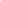 Me comprometo asistir a tiempo con mi hijo(a), físicamente a Misa los Domingos y a las catequesis de los Padres de Familia. 
Si por cualquier circunstancia mi hijo(a) llegara a faltar 3 clases físicamente, tendrá que asistir 1 día más a la semana para recuperar el tiempo no asistido y si faltara a más de 5 clases, ya no podrán ser recuperadas, quedando fuera del Programa.  Me comprometo a avisar de sus faltas a la Oficina y no a la catequista. 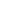 
              Me comprometo a practicar las oraciones en casa a mi hijo/a y a participar en su formación en participación con               
               su catequista. 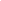 
Me comprometo a asistir al retiro para padres del año B y C, con un costo de $ 10.00 para material y lunch. (si no atiendo a ellos pagaré $10.00) (si es aplicable) 
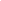 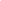 Me comprometo a pagar la cuota fijada para el año o firmar compromiso de pago y guardar el comprobante de pago, así como de proporcionar una copia del Certificado del bautismo.  
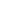 Estoy de acuerdo de que solo me será devuelto el 50% de lo que pagué, antes de comenzar las clases, si es que no llegamos a asistir al programa; si el Programa ya ha comenzado, ya no se me devolverá el pago.
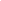 	Estoy de acuerdo en pagar $10 de penalización si cambio a mi hijo de día. 
Me comprometo a informar a la oficina inmediatamente el motivo de mi ausencia o de mi hijo(a), cambio de domicilio o de número de teléfono.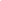 
Me comprometo a pagar mis adeudos pendientes del primer año como son la Registración, los boletos de   la rifa y horas de servicio, de no ser así, no seremos readmitidos para el segundo año. 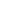 
Me comprometo a llenar la tarjeta de emergencia, firmarla para autorizar tratamiento médico en caso de que sea necesario.  Proporcionar los datos de tres familiares cercanos o amigos de confianza a quienes se les pueda contactar en caso de una emergencia y siempre y cuando las clases se realicen en el aula.

Me comprometo a estar enterado de las actividades, retiros y acontecimientos del Programa durante el año y participar en ellos, siguiendo el Calendario de eventos del Año que me será proporcionado.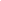 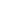 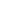 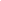 
Me comprometo a participar activamente en Misa los domingos y días de obligación como parte del Programa y entregar nuestra ofrenda en los sobres correspondientes, ya sea mi participación física o de manera virtual.  Si es virtual, me comprometo a traer mi ofrenda semanal o mensual en un sobre en el buzón fuera de la oficina.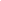 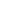 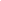 Estoy de acuerdo en guardar todos mis recibos de pago, como comprobante para cuando me sean requeridos, ya que, de no ser así, se tendrá que pagar nuevamente lo que se me solicite.	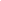 Me comprometo a leer todos los documentos que se me entreguen y a guardarlos en un lugar seguro, seguir el calendario que se me proporcione y cualquier duda preguntaré en la Oficina de Educación Religiosa.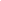 